ПРОЕКТО выражении согласия населения муниципального образования «Можгинский район» на преобразование муниципальных образований – сельских поселений, входящих в состав муниципального образования «Можгинский  район»,путем их объединения и создания нового муниципального образования - муниципальный округВ соответствии со статьями 13, 28 Федерального закона от 06 октября 2003 года № 131-ФЗ «Об общих принципах организации местного самоуправления в Российской Федерации», с пунктом 4 части 2 статьи 14 Устава муниципального образования «Можгинский район», Положением о порядке организации и проведения публичных слушаний на территории муниципального образования «Можгинский район», утвержденным решением Совета депутатов муниципального образования «Можгинский район» от 19 апреля 2006 года № 25.7,     СОВЕТ ДЕПУТАТОВ  РЕШИЛ:Выразить по результатам проведения публичных слушаний согласие населения  муниципального образования «Можгинский район», муниципального образования «Большепудгинское», муниципального образования «Большекибьинское», муниципального образования «Большеучинское», муниципального образования «Горнякское», муниципального образования «Кватчинское», муниципального образования «Маловоложикьинское», муниципального образования «Мельниковское», муниципального образования «Можгинское», муниципального образования «Нынекское», муниципального образования «Нышинское», муниципального образования «Пазяльское», муниципального образования «Пычасское», муниципального образования «Сюгаильское»,  входящих в состав муниципального образования «Можгинский район» путем их объединения и создания нового муниципального образования - муниципальный округ.Опубликовать настоящее решение в информационно-телекоммуникационной сети «Интернет» на официальном сайте муниципального образования «Можгинский район» и в Собрании муниципальных нормативных правовых актов муниципального образования «Можгинский район».Председатель Совета депутатов муниципального образования      		                             Г. П. Королькова«Можгинский район»        г. Можга  26 февраля 2020 года         № ____Проект вносит:                                                                                                                                 Председатель Совета депутатов муниципального образования«Можгинский район»                                                                                                         Г.П. КорольковаСогласовано:Глава муниципального образования«Можгинский район»                                                                                                          А. Г. ВасильевЗаместитель начальника отдела  организационно - кадровойи правовой  работы- юрисконсульт                                                                                   Н.В. Щеклеина СОВЕТ ДЕПУТАТОВМУНИЦИПАЛЬНОГО ОБРАЗОВАНИЯ«МОЖГИНСКИЙ РАЙОН»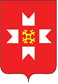 «МОЖГА  ЁРОС»МУНИЦИПАЛ КЫЛДЫТЭТЫСЬДЕПУТАТЪЁСЛЭН КЕНЕШСЫ